PREDMET: 	- rezultati 1. i 2. dijela testiranja kandidata (pisanog testa i znanja iz informatike) za radno mjesto na određeno vrijeme Koordinator projekta EU UP.02.2.2.08.0063 - Dječji vrtić Matulji - mjesto cjelovitog razvoja djeteta, za obavljanje poslova provedbe EU projekata Na temelju odredbi Zakona o službenicima i namještenicima u lokalnoj i područnoj (regionalnoj) samoupravi (NN 86/08 , 61/11i 4/2018) te uvjeta iz Poziva na prethodnu provjeru znanja i sposobnosti od dana 07.01.2019., Povjerenstvo za provedbu oglasa objavljuje:REZULTATE TESTIRANJAPROVEDENOG DANA 15.01.2019.Pisani test					Znanje iz informatike  ostvareni broj bodova			           ostvareni broj bodovaA.G., Kastav		5,5/10							10/10S.A., Matulji		9,5/10							8,5/10T.B., Kastav		9,5/10							9,5/10T.K., Zagreb		8/10							10/10Kandidati koji su ostvarili najmanje 50% bodova na pisanom testu i 50 % bodova u poznavanju informatike pozivaju se na intervju dana:16. siječnja 2019. godine u 09,00 satiu prostorijama vijećnice Općine Matulji, na adresi: Trg m. Tita 11, Matulji.POVJERENSTVO ZA PROVEDBU OGLASA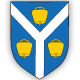 OPĆINA MATULJIOdsjek za samoupravu i upravuOPĆINA MATULJIOdsjek za samoupravu i upravuKLASA:   100-01/18-01/0006 URBROJ: 2156/04-01-3-2-38-19-0019 Matulji, 15.01.2019 KLASA:   100-01/18-01/0006 URBROJ: 2156/04-01-3-2-38-19-0019 Matulji, 15.01.2019 